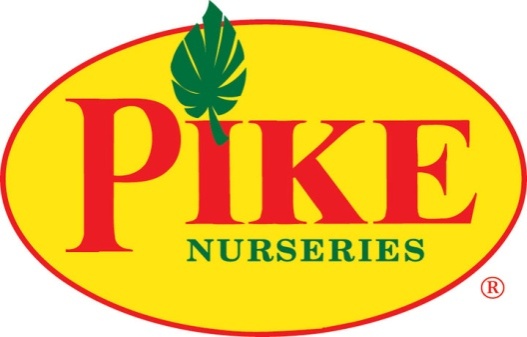 MORE INFORMATIONLaurel Haislip/Becca MeyerBRAVE Public Relations, 404.233.3993lhaislip@emailbrave.com/ 
bmeyer@emailbrave.comFOR IMMEDIATE RELEASEPike Nurseries helps locals become planting pros with free classes in AugustGardeners invited to learn about growing exotic flowers and creating a native garden!
ATLANTA (July 29, 2019) – Pike Nurseries is providing local communities with an excuse to get outside and get hands dirty during free gardening classes taught by Pike Nurseries’ team of experts! Indoor enthusiasts will learn the fundamentals of growing beautiful tropical orchids and African violets in their home. Those looking to bring a touch of the local landscape to backyards will also learn how to cultivate a thriving southeastern native garden! Growing Orchids and African VioletsAugust 6-10 at select Pike Nursery locationsFREE!Learn how to bring a bit of the tropics indoors during this free class, where budding botanists and beginners alike will understand how to plant and care for African violets and a wide variety of orchids, sure to brighten any room! Growing Orchids and African Violets schedule:Tuesday, August 6 at 6 p.m. – Peachtree City 103 Hwy 74 S Peachtree City, Ga. 30269Wednesday, August 7 at 6 p.m. – Suwanee        1105 Peachtree Industrial Blvd., Suwanee, Ga. 30024 Thursday, August 8 at 6 p.m. – West Cobb 3431 Ernest W Barrett Pkwy NW Marietta, Ga. 30064Saturday, August 10 at 10 a.m. – Lindbergh 2410 Camellia Ln NE Atlanta, Ga. 30324Saturday, August 10 at 10 a.m. – Acworth 3602 Cobb Pkwy NW Acworth, Ga. 30101Saturday, August 10 at 10 a.m. – Holcomb 2955 Holcomb Bridge Rd. Alpharetta, Ga. 30022Saturday, August 10 at 10 a.m. – Milton 3155 Bethany Bend Alpharetta, Ga. 30004Southeastern Native PlantsAugust 22 and 24 at select Pike Nursery locationsFREE!Guests are invited to discover what vegetation is native to the southeastern region with the certified plant experts at Pike Nurseries. In this class, participants will learn how to achieve an easy and efficient landscape with low-care plants that thrive in the local environment, while supporting pollinating species and wildlife populations.Southeastern Native Plants schedule: Thursday, August 22 at 6 p.m. – West Cobb 3431 Ernest W Barrett Pkwy NW Marietta, Ga. 30064 Saturday, August 24 at 10 a.m. – Holcomb 2955 Holcomb Bridge Rd. Alpharetta, Ga. 30022Saturday, August 24 at 10 a.m. – Ballantyne 12630 N. Community House Rd. Charlotte, N.C. 28277For more information on the gardening classes and other events offered at Pike Nurseries, please visit www.pikenursery.com.

ABOUT PIKE NURSERIES
Ever committed to its customers’ gardening success, Pike Nurseries takes pride in taking the guesswork out of gardening and helping its customers play in the dirt. Offering superior knowledge, quality and selection in a friendly, caring environment, Pike Nurseries has been an Atlanta icon for over 60 years.  Founded in 1958 by Pete Pike, its ability to adapt to market conditions and community needs has made it a respected Southern institution.  As Atlanta’s oldest garden chain, Pike Nurseries has 18 retail locations in the Atlanta, Ga. and Charlotte, N.C. areas. Led by President Monte Enright, Pike Nurseries looks forward to continued growth as it keeps Atlanta and Charlotte beautiful, one landscape at a time.Visit Pike Nurseries on Facebook, Instagram, Pinterest and Twitter.###
